JOB PURPOSE Here at National Trust for Scotland’s INVEREWE GARDEN and CORRIESHALLOCH GORGE in the idyllic North West Scottish Highlands we are looking for energetic, cheerful, and talkative individuals to join our amazing welcome team this summer. No previous experience is needed, we would just love to hear from people who can interact and chat with our guests and make them feel welcomed and valued from the minute they arrive until we wish them farewell. This role is vital in providing an amazing welcome in all areas of these two stunning locations, helping our visitors have a fantastic experience and create wonderful memories for our guests. Based in the Welcome Centre, Retail, Catering or initial welcoming areas, your role is to make a great day out truly exceptional for our guests. You’ll help us maximise all charity income opportunities through excellent customer service, product knowledge and taking a pride in everything we do at Inverewe and Corrieshalloch. Accommodation is available at Inverewe for seasonal vacancies. Poolewe is the nearest village and a great base for all sorts of outdoor pursuits and days off can be spent exploring this wonderful part of Scotland. We will also share our local knowledge of beaches, special hills and some amazing wild swimming spots!Working at either site will be required on a rota basis. KEY RESPONSIBILITIES AND ACCOUNTABILITIESProvide excellent customer service.Be responsible and proactive. Ensuring all day-to-day tasks are completed as instructed.Welcome customers to the property by providing information on the site and facilities. Work with the Visitor Services Managers and property staff to deliver financial targets and other KPI’s.Handle cash accurately and processing sales. Work closely with the Visitor Services Manager and property staff to ensure perpetually high levels of accuracy are maintained for stock inventories. Drive-up selling opportunities through strong product knowledge and an excellent customer service.Work with the Visitor Services Manager and property staff to ensure high standards of display, preparation, serving and merchandising at all times.Help manage car park arrivals.Cash reconciliation duties including end of day and administration tasks.Be able to take responsibility for your own development and learning.Have a flexible approach to working hours and days including working weekend and Bank Holidays as appropriate.Work across departments when necessary, supporting the wider Inverewe and Corrieshalloch teams.Develop a working knowledge of the history of the site and being able to relate that to products.Provide consistently excellent customer service when dealing with high volumes of customers.Adhere to the property’s quality standards including wearing of uniform.Assist in the general ongoing operational cleaning of all areas as necessary.Ensure health and welfare of property staff, volunteers and visitors by adhering to the Trust’s Health, Safety and Environment policies and guidelines. This includes working within the property’s “Safe System of Work” (the system for managing Health & Safety).The current duties of this job do not require a criminal records (Disclosure Scotland) check to be carried out.REQUIRED QUALIFICATIONS, SKILLS, EXPERIENCE & KNOWLEDGEQualificationsNo formal educational qualification required. Relevant training provided. Essential and Desirable Skills, Experience & KnowledgeEssentialAbility to work within a team or independently, with minimal supervision to a high and safe standard. Ability to be flexible, in particular to adapt working patterns and tasks to meet day-to-day variations in visitors, catering and general property needs. Ability to adjust pace to match customer flow without compromising quality of service.Excellent front of house persona - warm, welcoming, patient and understanding.Genuine belief in the value of good customer service. Good interpersonal and communication skills. Demonstrable time management skills and the ability to prioritise. DesirablePrevious Hospitality/tourism/sales/catering experienceScottish Gaelic/Additional languagesInterest in nature and the outdoorsThe Key Responsibilities, Scope of Job, and Required Qualifications, Skills, Experience & Knowledge reflect the requirements of the job at the time of issue. The Trust reserves the right to amend these with appropriate consultation and/or request the post-holder to undertake any activities that it believes to be reasonable within the broad scope of the job or his/her general abilities.Applications Interested applicants should forward their Curriculum Vitae (CV) or an Application Form to the People Services Department (Applications) by email via workforus@nts.org.ukPlease ensure your CV includes your full name and contact details, the CV file sent to us should be titled your first initial and surname. When submitting your CV please state the position and job location of the vacancy you are applying for in the subject title or body of your email: For example "Gardener - Culzean"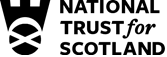 Job Description2024Role: Visitor Services Assistant  Region/Department: Highlands & Islands Reports to: Visitor Services Manager Pay Band/Starting Salary: Pay Band 2 Lower, £24,960 pro-rata, per annumLocation: Inverewe Garden, Poolewe, and/or Corrieshalloch Gorge, BraemoreType of Contract:  Fixed term seasonal contracts, various lengths between mid-March  to end October 2024.Full-time and part-time roles available. Possibility of on-site accommodation at Inverewe